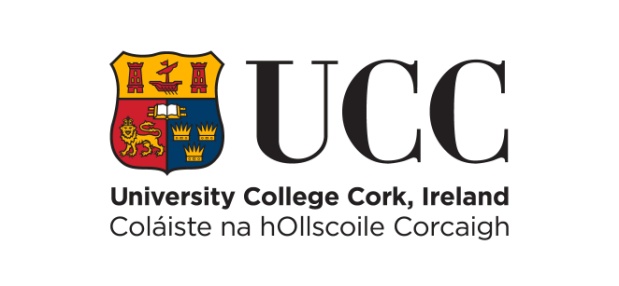 REQUEST FOR REASONS FOR ACTS OF THE UNIVERSITYSection 10 of the Freedom of Information Act 20141. DETAILS OF REQUESTER (PLEASE USE BLOCK CAPITALS)2. DETAILS OF REQUEST2. DETAILS OF REQUEST (continued)3. APPLICATION